„Egyszeri PhD Fokozatszerzési Ösztöndíj” pályázat meghirdetéseCél:A régi rendszerű orvosi, fogorvosi, gyógyszerész és egészségtudományi PhD képzésben részt vevő hallgatók PhD-fokozatszerzésének elősegítése kiválósági alapon az EFOP-3.6.3-VEKOP-16-2017-00009 azonosítószámú projekttámogatás segítségévelPályázhatnak:Mindazok a régi rendszerű, ösztöndíjas vagy önköltséges PhD hallgatók, akik 2016. szeptember 1-ét megelőzően nyertek felvételt a doktori képzésre, és doktori értekezésüket a 3 éves képzési periódus lejárta előtt nyújtják vagy nyújtották be a Doktori Iskola Hivatalába.A támogatás módja:a PhD értekezés Doktori Iskola Hivatalába történő benyújtásakor ösztöndíj kiegészítésként  „Egyszeri PhD Fokozatszerzési Ösztöndíj” juttatása (részleteket l. lejjebb)A támogatás feltétele:kiemelkedő tudományos tevékenységa régi rendszerű PhD képzés megkezdésétől számítva még nem telt el 3 évA pályázókkal szemben támasztott elvárások:az abszolutórium megszerzésea PhD fokozatszerzés feltételeinek teljesítése (l. Doktori Szabályzat)a doktori értekezés munkahelyi védésének lebonyolításaa doktori értekezés benyújtása a Doktori IskoláhozKötelezettséget vállal továbbá arra, hogy jelen egyszeri ösztöndíj kiegészítési támogatás hatálya alatt megjelenő tudományos közleményeken a Projekt azonosítószámát (EFOP-3.6.3-VEKOP-16-2017-00009) feltünteti.A pályázat benyújtásának módja:A pályázatot a Semmelweis Egyetem Doktori Iskola Hivatalába (Budapest 1085 Üllői út 26.) kérjük postai úton eljuttatni.A pályázati adatlap a Doktori Iskola honlapjáról tölthető le.A pályázatok postai feladásának határideje: 2018. augusztus 31.A támogatás forrása: „Az orvos-, egészségtudományi- és gyógyszerészképzés tudományos műhelyeinek fejlesztése” című, EFOP-3.6.3-VEKOP-16-2017-00009 azonosítószámú projekttámogatás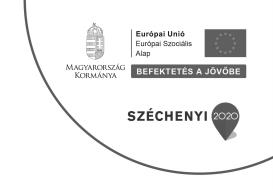 